КТО И В КАКИХ СЛУЧАЯХ СОЗДАЕТ ЭЛЕКТРОННЫЙСЧЕТ-ФАКТУРУ ПО НДС?Кто должен создать ЭСЧФПо общему правилу создавать ЭСЧФ должны (п. 2 ст. 131 НК):- все плательщики НДС в Республике Беларусь (за исключением физических лиц, которые обязаны уплачивать НДС при ввозе товаров, и иностранных организаций, не состоящих на учете в налоговых органах Республики Беларусь), у которых возникает объект налогообложения НДС по правилам ст. 115 НК;- организации и индивидуальные предприниматели, состоящие на учете в налоговых органах Республики Беларусь (далее - плательщики), у которых возникает обязанность по исчислению и уплате в бюджет НДС при приобретении товаров (работ, услуг), имущественных прав (далее - объекты) на территории республики у иностранных организаций, не состоящих на учете в налоговых органах Республики Беларусь (ст. 114 НК). В этом случае ЭСЧФ создается плательщиком независимо от того, является ли он плательщиком НДС по своей деятельности (п. 4 ст. 128 НК);- плательщики, у которых возникает обязанность выставления (направления) ЭСЧФ как документа, служащего основанием для осуществления расчетов по НДС между продавцом и покупателем и принятия к вычету сумм НДС (п. 7 - 12 ст. 130 НК). В этом случае ЭСЧФ создается плательщиком независимо от того, является ли он плательщиком НДС по своей деятельности.Пример. Определение необходимости создания ЭСЧФ плательщиком, применяющим УСН без НДСОрганизация применяет на УСН без НДС не применяет электронное декларирование и не имеет ЭЦП. В июле организация приобрела товар на территории республики у иностранной организации, не состоящей на учете в налоговых органах Республики Беларусь.Организация должна создать ЭСЧФ независимо от того, что в целом по своей деятельности она не уплачивает НДС и не применяет электронное декларирование (п 3, 4 ст. 40 НК). Для подписания ЭСЧФ плательщику необходимо приобрести личный ключ ЭЦП.В каких случаях плательщик должен создать ЭСЧФ:- при реализации объектов, включая реализацию товаров на экспорт, признаваемых объектом налогообложения НДС (подп. 2.1 ст. 131 НК);- при реализации объектов, не признаваемых объектом налогообложения НДС, но подлежащих отражению в декларации по НДС (подп. 2.2 ст. 131 НК);- при ввозе товаров на территорию Беларуси (подп. 2.3 ст. 131 НК);- при приобретении на территории Беларуси объектов у иностранных организаций, не состоящих на учете в налоговых органах Беларуси (подп. 2.4 ст. 131 НК);- в случаях, когда плательщик не выступает продавцом (покупателем), но должен перевыставить либо предъявить соответствующие суммы НДС (посредническая деятельность, возмещение расходов, передача налоговых вычетов и т.п.) (п. 7 - 12 ст. 130, подп. 2.5, 2.6 ст. 131 НК).Внимание!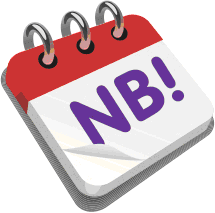 ЭСЧФ создается и направляется на Портал без выставления получателю в случаях, перечисленных в п. 8, 9 ст. 131 НК.Пример. Определение необходимости создания ЭСЧФСитуация 1. Иностранная организация, не состоящая на учете в налоговых органах Республики Беларусь, оказала юридические услуги белорусской организации. Местом реализации названных услуг признается территория Республики Беларусь (ч. 1, абз. 3 ч. 3 подп. 1.4 ст. 117 НК). Белорусская организация от стоимости оказанных ей услуг исчисляет и уплачивает НДС (п. 1 ст. 114 НК).Белорусская организация должна создать ЭСЧФ и направить его на Портал.Ситуация 2. Комитент отгрузил товар комиссионеру, комиссионер продал этот товар двум белорусским организациям.Комиссионер выставляет ЭСЧФ каждому покупателю товаров после выставления ЭСЧФ комитентом комиссионеру.Ситуация 3. Организация осуществляет ввоз товаров на территорию Республики Беларусь с территории иностранного государства.Организация должна создать ЭСЧФ и направить его на Портал.Ситуация 4. Организация осуществляет реализацию продукции за пределы Республики Беларусь с применением нулевой ставки НДС.Организации следует создать и направить на Портал ЭСЧФ (без необходимости выставления получателю).Внимание!При реализации объектов покупателям - физическим лицам, продавец - плательщик НДС по итогам отчетного периода должен создавать и направлять на Портал (без выставления покупателям) один итоговый ЭСЧФ (подп. 8.8, 8.9 ст. 131 НК).Пример. Определение необходимости создания ЭСЧФ при реализации объектов без выставления его получателю объектовСитуация 1. Организация оказывает физическим лицам услуги по.Организации в отношении стоимости оказанных услуг по итогам отчетного периода следует создать один итоговый ЭСЧФ и направить его на Портал без необходимости выставления заказчикам услуг).Ситуация 2. Организация реализует другой организации медицинские изделия, включенные в Перечень N 118, которые освобождены от НДС (подп. 1.1 ст. 118 НК).Организации следует создать ЭСЧФ и направить его на Портал без необходимости его выставления покупателю медицинских изделий.ЭСЧФ не создается плательщиками при:- реализации объектов, не признаваемых объектом налогообложения НДС в соответствии с НК (за исключением операций по возмещению, предусмотренных п. 17 и 18 ст. 131 НК) и не подлежащих отражению в налоговой декларации по НДС (подп. 3.8 ст. 131 НК);- реализации банками и страховыми организациями услуг, освобождаемых от НДС (подп. 1.37, 1.40 ст. 118, подп. 3.1, 3.9 ст. 131 НК);- реализации на территории Республики Беларусь иностранными организациями, не состоящими на учете в налоговых органах Республики Беларусь, объектов, освобождаемых от НДС в соответствии с законодательством (подп. 3.10 ст. 131 НК);- ввозе на территорию Республики Беларусь товаров на основании посреднических договоров (комиссии, поручения и иных аналогичных договоров) (подп. 3.7 ст. 131 НК);- ввозе на территорию Республики Беларусь товаров индивидуальными предпринимателями, не являющимися плательщиками НДС при реализации объектов. Данное положение не применяется индивидуальными предпринимателями с 1-го числа месяца, в котором они признаны плательщиками НДС при реализации объектов (подп. 3.5 ст. 131 НК);- ввозе на территорию Республики Беларусь товаров, освобождаемых от НДС (ст. 119, подп. 3.6 ст. 131 НК);- реализации объектов, налоговая база НДС по которым в соответствии с законодательством признается равной нулю (равна нулю) (подп. 3.11 ст. 131 НК);- реализации объектов коллегиями адвокатов, адвокатскими бюро, Белорусской нотариальной палатой и ее организационными структурами, а также государственными органами, иными государственными организациями (подп. 3.2, 3.3 ст. 131, ст. 385, 386 НК);- реализации услуг по перевозке между юридическими лицами, входящими в сводный баланс основной деятельности государственного объединения "Белорусская железная дорога", не включаемых в налоговую базу НДС (п. 35 ст. 120, подп. 3.13 ст. 131 НК);- безвозмездной передаче объектов, обороты по передаче которых не признаются реализацией или объектом обложения НДС в соответствии с законодательством, но отражаются в декларации по НДС согласно подп. 4.12 ст. 134 НК (подп. 3.14 ст. 131 НК);- осуществлении деятельности по производству продукции растениеводства (кроме цветов и декоративных растений), животноводства (кроме пушного звероводства), рыбоводства и пчеловодства крестьянскими (фермерскими) хозяйствами, освобождаемыми от НДС согласно п. 1 ст. 384 НК (подп. 3.4 ст. 131 НК).Пример. Определение отсутствия необходимости создания ЭСЧФОрганизация получает от работников возмещение стоимости телефонных переговоров, произведенных работниками со служебного телефона в личных целях.Организации не нужно создавать ЭСЧФ, так как оборот по возмещению работниками стоимости оплачиваемых организацией услуг связи не является объектом налогообложения (подп. 2.15 ст. 115 НК), не отражается в налоговой декларации по НДС (абз. 2 подп. 15.11 Инструкции N 2), а также не относится к случаям, перечисленным в п. 17, 18 ст. 131 НК.